Mrs. Rose, Grade 5 & 6								   January 9, 2024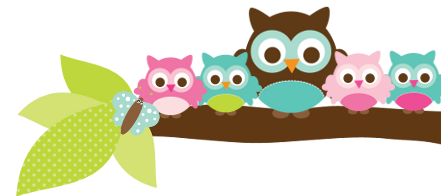 